ACTS OF THE APOSTLESLesson 1: Purpose & PowerMain IdeaJesus calls us to build his church to the ends of the earth through bold evangelism and by making disciples of all people.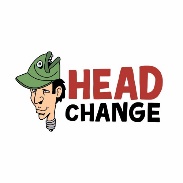  To know that we have a mission to make disciples until Jesus returns. To feel excited about God’s mission to be unfolded in our lives.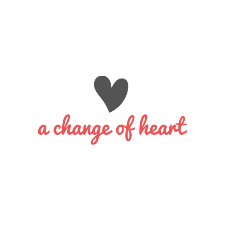 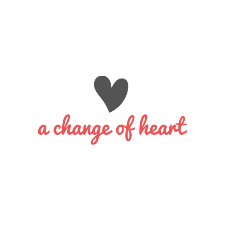 To look for God’s purpose in every circumstance, even when God calls us to patiently wait where we are.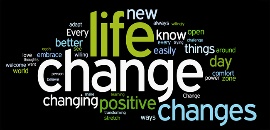 Do you believe that you have a purpose? If so, what is your purpose?READ Acts 1 DISCUSSRead Acts 1:1–8.What was Jesus doing at the beginning of Acts? What sorts of things seemed important to Jesus after his resurrection?______________________________________________________________________________________________________________________________________________________________________________________________________________________________________________________________________________________________________ What makes waiting on a promise different than waiting on an uncertain hope?____________________________________________________________________________________________________________________________________________________________________________________________________Read Matthew 18:18-20 In what ways are you submitting to Jesus, the authority of heaven and earth, in your life? Are there any areas of your life you don’t see him as the authority?____________________________________________________________________________________________________________________________________________________________________________________________________ What do you think it means to make disciples? How have you seen discipleship play out in your life?______________________________________________________________________________________________________________________________________________________________________________________________________________________________________________________________________________________________________ What have you seen Jesus do in your life? In what ways has he changed your life? What have you heard or been taught about Jesus through his Word?____________________________________________________________________________________________________________________________________________________________________________________________________What has God asked you to do that you feel inadequate for? ____________________________________________________________________________________________________________________________________________________________________________________________________What additional resources or circumstances do you think you need to accomplish what God has asked you to do? ____________________________________________________________________________________________________________________________________________________________________________________________________In what ways is God writing his story in your home, neighborhood, workplace, and church?____________________________________________________________________________________________________________________________________________________________________________________________________What might be your role in furthering his story? ____________________________________________________________________________________________________________________________________________________________________________________________________Read Acts 1:9–11. In what ways do you feel unsure of what God wants you to do next?____________________________________________________________________________________________________________________________________________________________________________________________________Based on the truths from this chapter, what is your purpose for today?____________________________________________________________________________________________________________________________________________________________________________________________________In what ways will you live out God’s mission for you this week?______________________________________________________________________________________________________________________________________________________________________________________________________________________________________________________________________________________________________ LAST WORDThe disciples were so stunned by Jesus’s departure that two angels had to snap them out of their stupor to remind them of the commission they had just received. If you are unsure of what God wants you to do, don’t wait around for a sign from heaven. God has told you what to do.You are his witness, empowered by his Holy Spirit to make disciples. That is a mission worth giving your life to.